Name…………………………………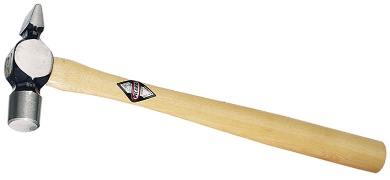 Use ……………………………………………………………………………….Name…………………………………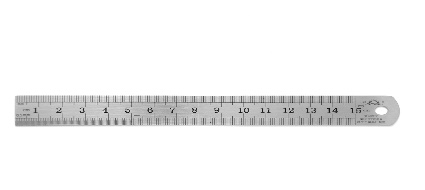 Use ……………………………………………………………………………….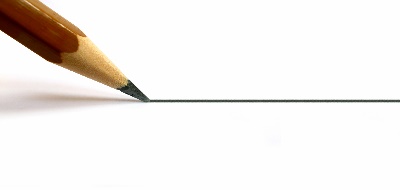 Name…………………………………Use ……………………………………………………………………………….Name…………………………………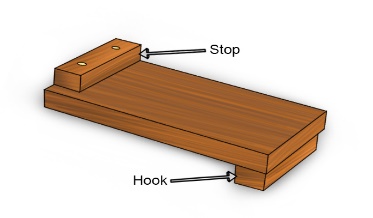 Use ……………………………………………………………………………….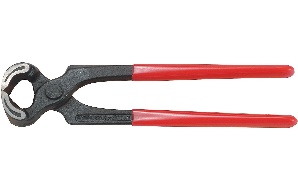 Name…………………………………Use …………………………………..………………………………………….Name…………………………………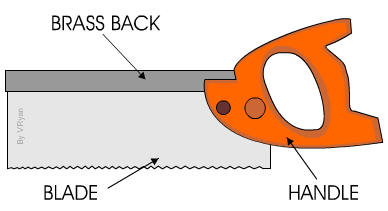 Use ……………………………………………………………………………….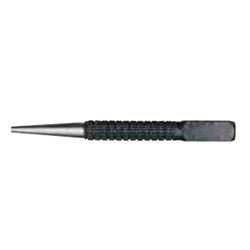 Name…………………………………Use ……………………………………………………………………………….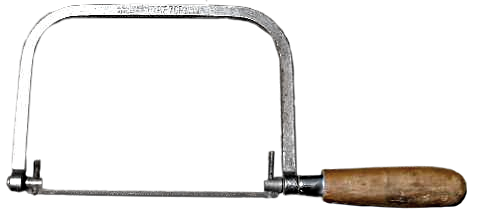 Name…………………………………Use ……………………………………………………………………………….Name…………………………………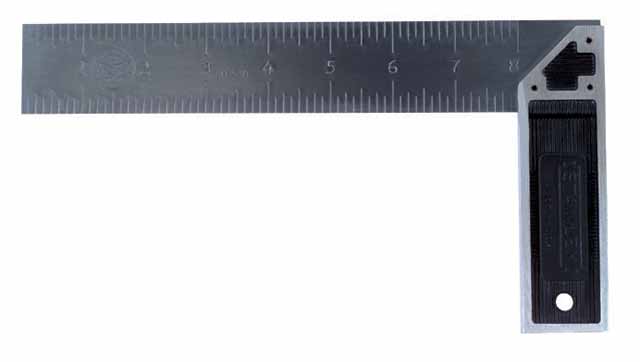 Use ……………………………………………………………………………….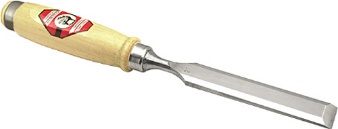 Name………………………………..Use …………………………………………………………………………….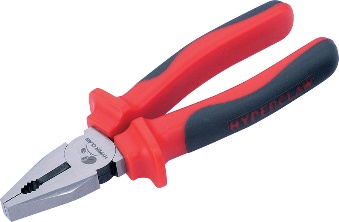 Name…………………………………Use ……………………………………………………………………………….Name…………………………………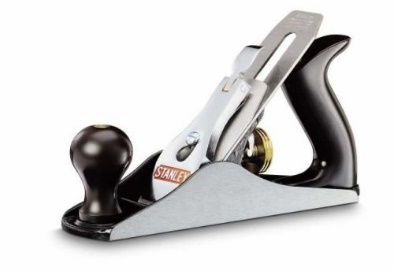 Use ……………………………………………………………………………….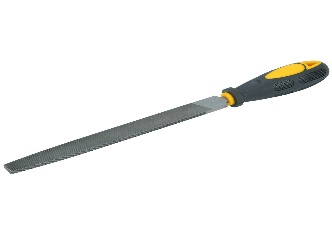 Name……………………………………Use ……………………………………………………………………………….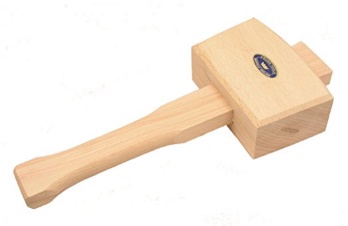 Name…………………………………Use ……………………………………………………………………………….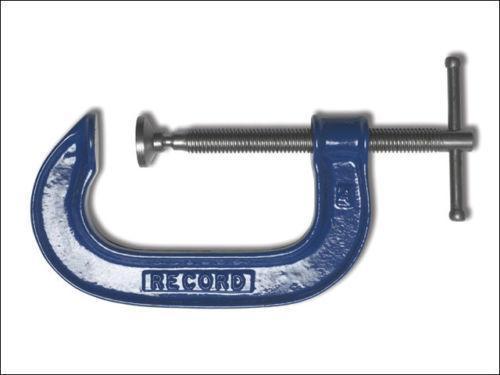 Name………………………………Use …………………………………..………………………………………….